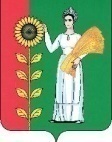 СОВЕТ ДЕПУТАТОВ                                                                                                                СЕЛЬСКОГО ПОСЕЛЕНИЯ  ДУРОВСКИЙ СЕЛЬСОВЕТДобринского муниципального района Липецкой области23-я сессия  VI -го созываРЕШЕНИЕ16.05.2022г.                                 с. Дурово	                                   № 83- рсОб итогах работы администрации сельского поселения                                            Дуровский сельсовет за 2021год»           Анализируя отчет главы администрации сельского поселения  об итогах работы за  2021 год, деятельность администрации Дуровского сельского поселения в минувшем периоде строилась в соответствии с федеральным и областным законодательством, Уставом сельского поселения. Вся работа Главы поселения и сельской администрации направлена на решение вопросов местного значения в соответствии с требованиями ФЗ от 06.10.2003г №131–ФЗ «Об общих принципах организации местного самоуправления в РФ». Несмотря на множество непредвиденных ситуаций, возникающих в ходе реализации федерального закона о местном самоуправлении №131-ФЗ от 06.10.2003г, главным его достоинством все же является влияние на изменение, причем в лучшую сторону, качества жизни населения. Исходя из возросшего числа полномочий, выполняемых органами местного самоуправления в ходе реализации Федерального закона, администрация сельского поселения Дуровский сельсовет направляет свою работу на решение задач социально-экономического развития территории. На основании вышеизложенного  Совет депутатов сельского поселения РЕШИЛ:Принять к сведению отчет главы сельского поселения Дуровский сельсовет об итогах работы за  2021 год (прилагается).Признать деятельность главы администрации сельского поселения Дуровский  сельсовет  в 2021 году  удовлетворительной. Настоящее решение вступает в силу со дня его принятия.Председатель Совета депутатов сельского поселения Дуровский сельсовет	                     М.В.АлександроваПриложениек решению Совета депутатов сельского поселения Дуровский сельсовет от 16.05.2022 г № 83-рсОтчет главы сельского поселения Дуровский сельсовет « Об итогах работы администрации сельского поселения Дуровский сельсовет за 2021год»Деятельность администрации Дуровского сельского поселения в минувшем периоде строилась в соответствии с Федеральным и областным законодательством, Уставом сельского поселения. Вся работа Главы поселения и сельской администрации направлена на решение вопросов местного значения в соответствии с требованиями  131-го Федерального Закона  от 06.10.2003г «Об общих принципах организации местного самоуправления в РФ».Несмотря на множество непредвиденных ситуаций, возникающих в ходе реализации 131-го Федерального закона о местном самоуправлении, главным его достоинством все же является влияние на изменение, причем в лучшую сторону, качества жизни населения. Исходя из возросшего числа полномочий, выполняемых органами местного самоуправления в ходе реализации Федерального закона, администрация сельского поселения Дуровский сельсовет направляет свою работу на решение задач социально-экономического развития территории.Главным финансовым инструментом для достижения стабильности социально-экономического развития поселенияслужит бюджет.Бюджет поселения выполнен по доходам на 105,43 %, что выше прошлого года. Это позволило выполнить мероприятия, т.е задачи, которые были поставлены на 2021г, а именно:1. Установлена детская площадка в д.Натальино2. Отсыпана дорога д.Натальино – д.Казельки3.Асфальттирована дорога  по ул. Васильевская 854м.4. Вступили  в инвестиционную  программу по реконструкции линии электропередач сельского поселения и уже заменили линии по ул.Школьной, ул.Центральной, с заменой фонарей на светодиодные.5. Провели техническую экспертизу здания дома культуры. На сегодняшний день попросили помощи у инвесторов для осуществления работ по изготовлению плана капитального ремонта здания СДК.6. Создали территориальное общественное самоуправление ТОС7. Отсыпали ул.Центральная (150м) и съезд на ул.Садовая – 70м8. Расчистили от мусора и дикой растительности территорию возле отделения почты с.Дурово9. Провели косметический ремонт хоккейной коробки.10. Подсветили детскую площадку в д.Натальино11.  Провели косметический ремонт памятника погибшим землякам в годы ВОВ.12.Завезли песок для кладбищ для подготовки к празднику Пасхи13. Приобрели ручной пожарный инвентарь, средства защиты и спецодежду для добровольной пожарной дружины14.  Выполнили работы по благоустройству территории сельского поселения, опиловку деревьев, искоренение дикорастущего клена на территории  кладбища, территорию кладбища, территорию возле здания ДК, территорию бывшего школьного сада, поезд к улице Димитрова, съезд на ул.Садовую, опилили проезд через плотину, произвели опиловку территории возле здания ангара и хоккейной коробкиТакже выполнили мероприятия, которые не были запланированы на 2021 год:1. Ввиду отсутствия места отдыха для граждан, в поселении начато обустройство территории для отдыха на реке Матренка. С этой целью расчистили берег реки от растительности, приобрели беседку, уличный туалет, материал для изготовления раздевалки, провели обследование речного дна, завезли часть песка. Помощь в этом деле оказали ООО «Добрыня», Крутских Г.Н., ИП Зайцев Ю.А.2.В связи с тем, что не было освещения перекрестка дорог центральной дороги, остановки школьного автобуса, остановки рейсового автобуса в с.Дурово, были дополнительно установлены опоры линии электропередачи, и на них установлены новые светодиодные светильники, что стало возможным благодаря спонсорской помощи депутата областного Совета депутатов Крутских Г.Н.3. Завезен качественный песок, который послужил мягким покрытием для двух детских площадок в с.Дурово и д.Натальино. Это тоже стало возможным благодаря помощи  Г.Н. Крутских.4. Проведена покраска двух детских площадок с.Дурово, с.Отскочное, мусорных контейнеров по всему сельскому поселению.5. Освежили фасад здания столовой с.Дурово, побелили, покрасили, произвели санитарную порубку клена по периметру здания.6. Заменили теплоизоляцию труб котельной и кинобудки ДК, отремонтировали вытяжную трубу котельной.7. Силами ГУЗ «Добринская ЦРБ» проведен капитальный ремонт здания ФАП с.Отскочное и косметический ремонт здания ФАПа с.Дурово.Проведение всех вышеперечисленных мероприятий было бы невозможно без помощи и участия наших спонсоров – ООО «Добрыня», ООО «Гелиос», ИП Чирков В.Ф., ИП Зайцев Ю.А., Цыгоняев Ю.П.	В прошедшем 2021 году проводились детские спортивные и культурные мероприятия в поселении. Проведены праздники Широкой масленицы с подарками и призами, праздник 9 мая, День защиты детей, День любви, семьи и верности, День Матери, 8 марта, 23 февраля, Нового года, Рождества, Светлой Пасхи и др.	Благодаря спонсорской помощи Крутских Г.Н. ООО «Гелиос», ОО «Добрыня», ИП Зайцев Ю.А., ИП Чирков В.Ф., практически ни один праздник не обошелся без вручения призов и подарков	, чему жители были очень рады.	Хочу выразить нашим спонсорам благодарность, надеюсь на дальнейшее сотрудничество.                                                                                                                          Хочу предложить жителям поселения поучаствовать в благоустройстве поселения и сдать средства самообложения	в размере 200 руб с одного домовладения.Задачи на 2022 год:1. Асфальтирование ул.Школьная с.Дурово2. Осуществление ямочного ремонта дорог местного значения3. Реконструкция линий электропередачи по ул.Школьная, Садовая, Димитрова4. Замена остановочного павильона в с.Дурово5. Вступление в программу по осуществлению капитального ремонта здания СДК6. Отсыпка контейнерной площадки в с.Отскочное7. Начало освоения территории  будущего парка с.Дурово8. Продолжить обустройство места отдыха в с.Дурово9. Герметизация бортов хоккейной коробки герметиком и отсыпка глиной.10. Косметический ремонт памятника к 9 Мая11.Освещение спортивной площадки с Дурово.12.Начало освоения территории для установки уличных тренажеров в с.Отскочное, при наличие средств – частичное приобретение и установка.13.Положить трубу и засыпать щебнем с целью организации водостока по ул.Димитрова14.При наличии средств дорожного фонда произвести отсыпку 150м дороги местного значения в д.Натальино.15. Продолжить работы по благоустройству территории сельского поселения, опиловка деревьев в д.Натальино, с.Дурово, с.Отскочное, опиловка кладбища с.Дурово и с.Отскочное, искоренение дикорастущего клена, посадка лесных насаждений.																								Глава сельского поселения                                                                                         Дуровский сельсовет                                                               Л.И.Жданова														